Presseinformation»Lieblingsplätze rund um Dresden« von Jan Hübler und Kirsten BalbigMeßkirch, August 2020Raus aus dem Kessel!
Neuer Lieblingsplätze-Band über die sächsisch-böhmische Region rund um DresdenDresden lockt mit seinem besonderen Charme jährlich zahlreiche Besucher an und verzeichnet seit Jahren ein konstantes Bevölkerungswachstum. Wochenendurlauber und Tagestouristen genießen das einmalige Flair rund um Semperoper, Frauenkirche und der neobarocken Altstadt. Doch auch abseits der sächsischen Landeshauptstadt gibt es einiges zu entdecken. Eine große Auswahl davon präsentieren Kirsten Balbig und Jan Hübler in ihrem neuen Reiseführer »Lieblingsplätze rund um Dresden«. Die Entdeckungstour beginnt im Norden und durchläuft im Uhrzeigersinn alle Himmelsrichtungen: Von der neu entstehenden Seenplatte rings um Senftenberg, zu den Bergen und Kleinstädten der Oberlausitz im Osten sowie den malerischen Vulkanhügeln Nordböhmens im Süden, führt die Reise bis ins westlich gelegene Erzgebirge. Dabei lassen sich die landschaftlichen Höhepunkte zu Fuß, per Rad oder mit dem öffentlichen Nahverkehr erkunden. Das Autorenduo präsentiert eine ausgewogene Mischung aus unbekannten Kleinoden, Zufallsentdeckungen und Besonderheiten, die den LeserInnen einen neuen Blick auf die sächsisch-böhmische Region bieten.Zum BuchVon erloschenen Vulkankegeln bis zu Bergwerksstollen tief unter der Erde, von seenreichen Urstromtälern bis in wildromantische Schluchten: Die Region rund um Dresden bietet in allen vier Himmelsrichtungen erstaunlich konträre Landschaften. Begleiten Sie Jan Hübler und Kirsten Balbig zu ihren Lieblingsplätzen quer durch die Ober- und Niederlausitz, das Erzgebirge, die Sächsische Schweiz und für einige Abstecher in das nahe Böhmen. Lassen Sie an versteckten Orten, malerischen Schlössern und stillen Ufern die Seele baumeln oder von einzigartigen Sandsteinmassiven den Blick weit ins Land schweifen.Die AutorenJan Hübler, Jahrgang 1961, begeistert schon jahrzehntelang als Reisejournalist, Fotograf und Stadtführer Menschen für Dresden und die ganze Welt. Wenn die Luft in der Stadt zu dick wird, zieht es ihn raus ins Dresdner Umland. www.janhuebler.de Kirsten Balbig, Jahrgang 1972, hat schon in mehreren Ländern gelebt, studiert, gearbeitet und bereits fünf Kontinente bereist. In ihrer Heimatstadt Dresden verzaubert sie nun seit Jahren als Musikerin, Erzählkünstlerin und Stadt(ver)führerin. www.kirstenbalbig.de Lieblingsplätze rund um DresdenJan Hübler und Kirsten Balbig192 SeitenEUR 17,00 [D] / EUR 17,50 [A]ISBN 978-3-8392-2624-7Erscheinungstermin: 12. August 2020Kontaktadresse: Gmeiner-Verlag GmbH Petra AsprionIm Ehnried 588605 MeßkirchTelefon: 07575/2095-153Fax: 07575/2095-29petra.asprion@gmeiner-verlag.dewww.gmeiner-verlag.deCover und Autorenfoto zum Download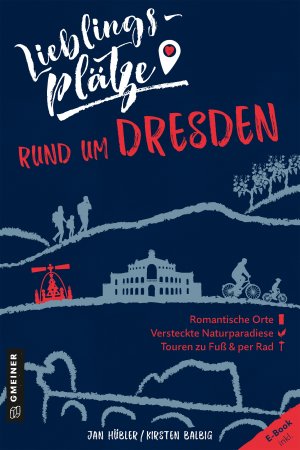 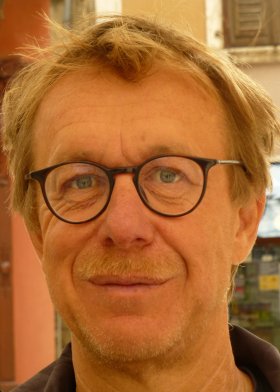 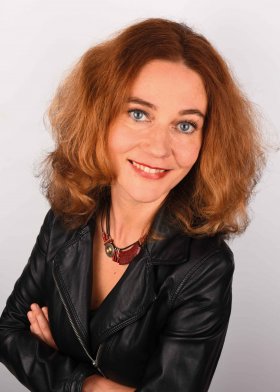 				© Christine Buhl, Dresden	© Studioline DresdenAnforderung von Rezensionsexemplaren:Jan Hübler und Kirsten Balbig »Lieblingsplätze rund um Dresden«ISBN 978-3-8392-2624-7Absender:RedaktionAnsprechpartnerStraßeLand-PLZ OrtTelefon / TelefaxE-Mail